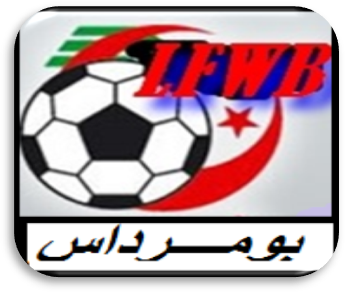 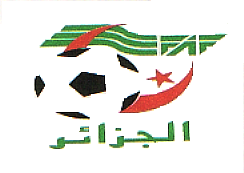 DIRECTION D’ARBITRAGE Fiche d’engagement d’Arbitre Saison: 2019/2020          Nom : _____________________________ Prénom : _____________________________Date et Lieu de Naissance : _______________________________________________Situation familiale : _____________________ Niveau d’instruction :_________________________Adresse Personnelle : ____________________________________________________________________Fonction :________________________________ Employeur :___________________________________Adresse de l’employeur : _________________________________________________________________Tél / Fax (Domicile) :____________________ Bureau :__________________Mob :________________Numéro du RIP   : _____________________________________________________Personne à contacter en cas de nécessité :_______________________________________________Appartenez-vous à un club? ______________________________________________________________Club (s) éventuellement à éviter et les raisons : __________________________________________Date d’entrée à l’arbitrage : ______________________________________________________________Etes-vous disponible en semaine ?      Oui                         NonJe Soussigné, certifié l’exactitude des renseignements fournis ci-dessus, m’engage à répondre à toute désignation de .W (sauf cas force majeur), à me conformer aux directives techniques de .W. T.O, à respecter les principes de déontologie définis par les Règlements généraux de .F et les Règlements de l’Arbitre et de l’Arbitrage dans le cadre de l’exercice de ma fonction et à dénoncer toute forme portant atteinte à la morale sportive.Pièces à Produire : -   Dossier médical (voir fiche annexée)01 Photo d’identité et 01 Photo à scanner 01 Copie de .I légalisée                             -    Carte de Groupage (Photocopie)  Fait à Boumerdes, le  __________________                                                     L’intéressé Avis: Président de la Ligue: 	Avis : Directeur de l’ArbitrageSAISON  2019/2020Nom :________________________Prénom : _________________________    Groupe SanguinDate et Lieu de Naissance : _____________________________________Examens Subis :NOM………………………………………………………………………PRENOM………………………………………………………………GRADE…………………………………………………………………DATE ET LIEU DE NAISSANCE………………………………………………………………………………SITUATION FAMILIALE………………………………………………………………………………………ADRESSE………………………………………………………………………………………………………TEL…………………………… EMAIL……………………………NIVEAU D’INSTRUCTION……………………………………………………………………………FONCTION………………………………………EMPLOYEUR………………………GROUPE SANGUIN………………………………………………………………………………………DATE D’ENTREE A L’ARBITRAGE…………………………………………………………………………LIGUE D’APPARTENANCE………………………………………………………………………………ETRE LIBRE JOUR DE SEMAINE………………………………………………………………………GRADE D’ARBITRE  WILAYA…………………………………………….GRADE D’ARBITRE  REGIONAL …………………………………………….GRADE D’ARBITRE  INTER LIGUE………………………………………….GRADE D’ARBITRE  FEDERAL…………………………………………….Je soussigné, certifié l’exactitude des renseignements fournis ci-dessus                                       FAIT A …………………………LE …………………………..FÉDÉRATION ALGÉRIENNE DE FOOTBALLExamen médical de BaseARBITRESNom : _______________ Prénom :______________________Date de naissance : _________________(jour / mois / année)LIGUE:  _________________ NIVEAU ARBITRAGE :_________________1.	Informations SportivesPosition sur le terrain	 Arbitre	 Arbitre assistant 2.	Passé médical : 2.1  Pathologies actuelles et passéesAppareil locomoteurBlessures graves conduisant à plus de quatre semaines de ralentissement ou d’arrêt :                         Droit Gauche	 non	      adducteurs                                             quand ?_____(année)		      quadriceps                                             quand ?_____(année)		      ischio-jambiers                                     quand ?_____(année)		      ligaments du genou                             quand ?_____(année)		      ligaments de la cheville                       quand ?_____(année)		      Autre (préciser) : _____                       quand ?_____(année) Pour « autre », merci de fournir le diagnostic :___________________________Opérations sur l’appareil locomoteur : non	oui	 hanche                                           quand ?_____(année)			 aine (pubalgie)                             quand ?_____(année)			 ligaments du genou                    quand ?_____(année)			 ménisque/cartilage genou         quand ?_____(année)			 tendon Achille                               quand ?_____(année)			 cheville                                           quand ?_____(année)			 autres opérations                         quand ?_____(année)		Pour « autre », merci de fournir le diagnostic :___________________Gènes ou douleurs récurrentes :  non	 oui (spécifier partie du corps) 		                                                                                  dte gche	 tête/visage	 épaule 		 hanche	 nuque	 bras		 aine	 vertèbre dorsale      coude		 cuisse	 vertèbre lombaire	 avant-bras		 genou	 sternum/côtes	 poignet		 jambe	 abdomen	 main		 Achille	 bassin/sacrum	 doigts		 cheville				 pied/orteilDiagnostic et traitement : non	 pubalgie	 repos 	 physiothérapie	 chirurgie
	 lésion de l’ischio-jambier	 repos 	 physiothérapie	 chirurgie
	 lésion du quadriceps	 repos 	 physiothérapie	 chirurgie
	 entorse du genou	 repos 	 physiothérapie	 chirurgie
	 lésion du ménisque	 repos 	 physiothérapie	 chirurgie
	 tendinite de la cheville	 repos 	 physiothérapie	 chirurgie
	 entorse de la cheville 	 repos 	 physiothérapie	 chirurgie
	 commotion	 repos 	 physiothérapie	 chirurgie
	 douleur lombaire	 repos 	 physiothérapie	 chirurgie2.2  Antécédents familiaux (parents hommes de moins de 55 ans, parents femmes de moins de 65 ans)non	père	mère	frère/sœur 	autreMort subite					          Mort subite (infantile)					Maladie coronarienne					Cardiomyopathie					Hypertension					Syncope à répétition					Arythmie cardiaque					Transplantation cardiaque					Chirurgie cardiaque					Pacemaker/Défibrillateur					Syndrome de Marfan					Noyade inexpliquée 					Accident auto inexpliqué					AVC					Diabète					Cancer 					Autres (arthrite, etc.)					2.3  Prescription médicale courante de ces 12 derniers moisnon	ouiAnti-inflammatoires non stéroïdiens		Médicaments contre l’asthme		Médicament contre l’hypertension		Hypolipidémiant 		Antidiabétique		Psychotrope		Autres____________________________		3.	Examen physique généralTaille ________cm	Poids : ______kgGlande thyroïde	 normal	 anormalNœud lymphatique/rate 	 normal	 anormalPoumonsPercussion	 normal	 anormalRespiration	 normal	 anormalAbdomenPalpation	 normal	 anormal Symptômes du syndrome de Marfan non	 oui, précisez : déformation du thorax long bras et longues jambes pieds plats scoliose dislocation du cristallin autre _______________________4.	Système cardiovasculaireRythme	 normal	 arythmique Son 	 normal	 anormal, précisez : dédoublement paradoxal 3e son 4e sonSouffle 	 non	 oui, précisez :		 systolique – intensité ____/6 		 diastolique – intensité ____/6		 claquements		 changements durant la manœuvre de Valsalva		 changements après s’être levé brusquementŒdème périphérique		 non		 ouiVeine jugulaire (position à 45°)	 normal		 anormalReflux hépato-jugulaire		 non		 ouiVaisseaux sanguinsPouls périphérique	 palpable		 non palpableBruits vasculaires	 non	 ouiVarices		 non	 ouiPouls après 5 minutes de repos	______ /minPression artérielle en position allongée sur le dos après 5 minutes de reposBras droit	___ / ___ mmHgBras gauche	___ / ___ mmHgCheville	___ / ___ mmHg4.1  ECG 12 électrodes* en position allongée sur le dos après 5 minutes de repos* Joindre en copieRythme/conduction	 normal	 anormal, précisez :		 battements ventriculaires prématurés		 battements supraventriculaires prématurés		 tachycardie supraventriculaire		 arythmie ventriculaire		 flutter auriculaire/fibrillation		 grande amplitude (onde delta) bloc atrio-ventriculaire, précisez : premier degré second degré type I second degré type II troisième degréIndices temporels	PQ ______ ms	QRS ______ ms	QTc ______ msDilatation auriculaire	 non	 oui, gauche (partie négative de l’onde P dans 
	      V1≥0,1mV en amplitude et ≥0,04 s en durée)		 oui, droite (pic d’onde P dans électrodes II et III                                                                           ou V1≥0,25mV en amplitude)Dépolarisation/complexe QRSAxe	 normal	 anormal (≥+120° ou -30° à -90°)Voltage 	 normal	 anormalHypertrophie du ventricule gauche 	 non  	 ouiOndes Q	 normal	 anormal (>0,04 s en durée ou >25% en 			amplitude des ondes R ou QS à 2 électrodes ou plusBloc de branche	 non	 oui, précisez : gauche complet (>0,12 s) droit complet (>0,12 s) antérieur gauche incomplet postérieur gauche incomplet incomplet droitOnde R	 normal	 onde R ou R’ pathologique dans l’électrode V1       (≥ 0,5mV en amplitude + R/S ratio ≥1)		 autresRepolarisation (segment ST, ondes T, intervalle QT) normal	 anormal, précisez :Électrode                                            I	II	III     aVR  aVL   AVF	V1	V2	V3	V4	V5	V6Baisse ST												Elevation ST												Aplatissement T												Inversion T												Résumé de l’analyse de l’ECG	 normal	 anormal4.2 ECG de Stress (Test d’Effort)Poids: _______ kg       Taille: ______cmCharge Cible:________Watt/METsFréquence Cardiaque Cible:________/minsystBPxmaxHR Minimum:_________systBPxmaxHR Maximum:_________DP-Factor:__________Note: La «montée en paliers" devrait être adaptée en fonction de la charge cible, qui devrait être atteinte après 8-10 minutes. Les sujets doivent s’exercer jusqu'à épuisement. la récupération doit se poursuivre pendant au moins 5 minutes.Commentaires:	_________________________________________________________________________	_________________________________________________________________________	_________________________________________________________________________	_________________________________________________________________________	_________________________________________________________________________	_________________________________________________________________________	_________________________________________________________________________	_________________________________________________________________________	_________________________________________________________________________	_________________________________________________________________________	_________________________________________________________________________	_________________________________________________________________________	_________________________________________________________________________5.	Bilan sanguin (à jeun)Hémoglobine		______ mg/dlHématocrite		______ %Érythrocytes		______ mg/dlThrombocytes	______ mg/dlLeucocytes		______ mg/dlSodium		______ mmol/lPotassium		______ mmol/lCréatinine		______ µmol/lCholestérol (total)		______ mmol/lCholestérol LDL 		______ mmol/lCholestérol HDL 		______ mmol/lTriglycérides		______ mmol/lGlucose		______ mmol/lProtéine C-réactive	______ mg/l6.	Appareil locomoteur6.1  Colonne vertébrale, niveau du bassin et longueur des jambesForme de la colonne	 normal	 plat
		 hypercyphose
		 hyperlordose
		 scolioseNiveau du bassin	 horizontal	 plus bas à droite	 plus bas à gauche Différence de niveau malléolaire 	 normal	 anormal Rotation cervicale
à droite	______°	douloureux	 non	 ouià gauche	______°	douloureux	 non	 ouiSouplesse rachidienneDistance du bout des doigts au sol	_____cm6.2  Examen des hanches, de l’aine et de Souplesse de la hancheFlexion / Extension 
droite	______°/ ______°	douloureux	 non	 oui gauche	______°/ ______°	douloureux	 non	 ouiRotation interne (flexion 90°)

droite	______°	douloureux	 non	 ouigauche	______°	douloureux	 non	 ouiRotation externe(flexion 90°)

droite	______°	douloureux	 non	 ouigauche	______°	douloureux	 non	 ouiAbduction 
droite	______°	douloureux	 non	 ouigauche	______°	douloureux	 non	 ouiSensibilité à la palpation de l’aine  droite	 non	 pubis	 canal inguinalgauche	 non	 pubis	 canal inguinalHerniedroite	 non	 ouigauche	 non	 ouiMusclesAdducteurs
droite	 normal	 anormal, précisez :  raccourci  douloureux
gauche	 normal	 anormal, précisez :  raccourci  douloureuxIschio-jambiers
droite	 normal	 anormal, précisez :  raccourci  douloureux
gauche	 normal	 anormal, précisez :  raccourci  douloureuxIliopsoas
droite	 normal	 anormal, précisez :  raccourci  douloureux
gauche	 normal	 anormal, précisez :  raccourci  douloureuxQuadriceps 
droite	 normal	 anormal, précisez :  raccourci  douloureux
gauche	 normal	 anormal, précisez :  raccourci  douloureux6.3  Examen du genouAxe de l’articulation du genoudroit	 normal	 genu varum	 genu valgumgauche	 normal	 genu varum	 genu valgumFlexion / Extension 
droite	______°/ ______°	douloureux	 non	 ouigauche	______°/ ______°	douloureux	 non	 ouiTest de Lachman
droite 	 normal	  +	  ++ 	+++
gauche	 normal	  +	  ++ 	+++Signe de tiroir antérieur (genou à 90° de flexion)droite	 normal	  +	  ++ 	+++
gauche	 normal	  +	  ++ 	+++Signe de tiroir postérieur (genou à 90° de flexion)	droite	 normal	  +	  ++ 	+++
gauche	 normal	  +	  ++ 	+++Valgus forcé, en extension 
droite	 normal	  +	  ++ 	+++
gauche	 normal	  +	  ++ 	+++Valgus forcé, 30° de flexion 
droite	 normal	  +	  ++ 	+++
gauche	 normal	  +	  ++ 	+++Varus forcé, en extension 
droite	 normal	  +	  ++ 	+++
gauche	 normal	  +	  ++ 	+++Varus forcé, 30° de flexion 
droite	 normal	 +	 ++ 	+++
gauche	 normal	 +	 ++ 	+++6.4 	Examen de , de  du piedSensibilité de la cheville droite	 non	 ouigauche	  non	 ouiSigne de tiroir antérieur droite	 normal	 +	 ++	 +++gauche	 normal	 +	 ++	 +++Dorsiflexion droite	______°	douloureux	 non	 ouigauche	______°	douloureux	 non	 ouiFlexion plantaire
droite	______°	douloureux	 non	 oui
gauche	______°	douloureux	 non	 ouiSupination totale
droite	 normal	 diminuée	 accruegauche	 normal	 diminuée	 accruePronation totale
droite	 normal	 diminuée	 accruegauche	 normal	 diminuée	 accrueArticulation métatarsienne	droite	 normal	 pathologiquegauche	 normal	 pathologique7.	Résumé de l’évaluationAntécédents Médicaux
	 Normal Apte à l’arbitrage, suivi nécessaire,  	spécifier svp :__________________	 Arbitrage déconseillé	spécifier svp: __________________Examen Clinique
	 Normal Apte à l’arbitrage, suivi nécessaire,  	spécifier svp :__________________	 Arbitrage déconseillé	spécifier svp: __________________Examen Orthopédique
	 Normal Apte à l’arbitrage, suivi nécessaire,  	spécifier svp :__________________	 Arbitrage déconseillé	spécifier svp: __________________ECG de repos 12 Dérivations
	 Normal Apte à l’arbitrage, suivi nécessaire,  	spécifier svp :__________________	 Arbitrage déconseillé	spécifier svp: __________________ECG d’Effort
	 Normal Apte à l’arbitrage, suivi nécessaire,  	spécifier svp :__________________	 Arbitrage déconseillé	spécifier svp: __________________Autres Examens (OPHTALMOLOGIE)	 Normal Apte à l’arbitrage, suivi nécessaire,  	spécifier svp :__________________	 Arbitrage déconseillé	spécifier svp: __________________Apte a  l’arbitrage pour le football de compétition	 oui  nonNom : ___________________________________________________Adresse : __________________________________________________________________________________________________________________________________________________________________________________________________________________________Téléphone :______________________________ Fax : _________________________________Courriel ________________________________________Date :_______________________	 Signature : ___________________________________________MEDECINE GENERALE  (Examen Clinique)MEDECINE GENERALE  (Examen Clinique)Cachet du MédecinDate : _______________________________OPHTALMOLOGIE   (Acuité Visuelle)OPHTALMOLOGIE   (Acuité Visuelle)Cachet du MédecinDate : _______________________________ELECTROCARDIOGRAMME   (E.C.G)ELECTROCARDIOGRAMME   (E.C.G)Cachet du MédecinDate : _______________________________
Généralnonoui, dans les
4 dernières semainesoui, il y a plus de 
4 semainesSymptômes de la grippeInfections ( part. virales)Fièvre rhumatismaleCoups de chaleurCommotionDiarrhéeAllergie aliment/insectesAllergie médicaments
Cœur et poumonnonles 4 dernières semaines
au repos     Pdt/après                           effortIl y a plus de 4 semaines       au repos     Pdt/après                           effortDouleur ou oppression thoraciqueSouffle courtAsthmeTouxBronchitePalpitationsArythmie cardiaqueAutres problèmes cardiaquesVertigesSyncopesnonoui, dans les
4 dernières semainesoui, il y a plus de 
4 semainesHypertensionSouffle au cœurProfil lipidique anormalCrises, épilepsieConseil d’arrêter le sportFatigué plus vite que coéquipierstempsChargeFrequence CardiaquePression arteriellesegment STarrhythmie symptomesmm:ssWatt/METsbattements/minmmHgpréciserpréciserpréciser00:0001:0002:0003:0004:0005:0006:0007:0008:0009:0010:0011:0012:0013:0014:0015:00Récupération00:0001:0002:0003:0004:0005:008. Médecin examinateur et institution 